Media Kit               Psychic Medium Susan Rowlen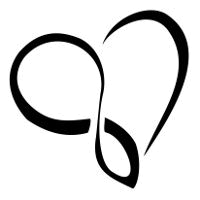 ContentsIntroductionMission StatementClient ReviewsNotable ClientsServicesStatsContact InformationIntroductionSusan Rowlen is a Native Chicagoan, Raised on Chicago’s Northwest side as a child. Susan did not have a conventional childhood. From the age of 6, Spirit singled her out and set in motion her journey to provide healing, clarity and guidance. Blessed with the gifts of seeing the Past, Present and Future, Susan has been in constant contact with spirits, voices and visions in order to help others make sense of their lives.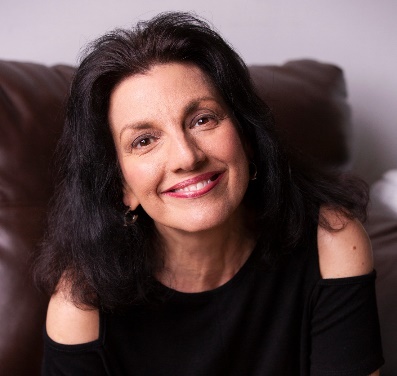 In her early life, Susan chose to use her unique gifts selectively to help those close to her as well as local officials and businesses in need of direction. However, she soon became aware that she possessed rare and valuable gifts which should be used for the greater good. Not only has she used her unique abilities to provide spiritual guidance and healing to people of every age in every walk of life throughout the world, but on a personal level, her gifts also enabled her to defeat her own daughter’s Autism.As a professional Psychic Medium, Susan uses her abilities to help clients gain deep insights into their life journey and gain spiritual growth, shining light on relationships, love, career, business and family.Introduction ContinuedSusan treats her special gifts with the utmost integrity and respect. As she says: “It is an honor and a privilege to help people connect with their loved ones in the Spirit World and to provide intuitive spiritual insights, healing and direction to those seeking guidance, closure and comfort”.Clients often describe Susan as being warm-hearted, highly accurate, intuitive, inspiring, a compassionate listener, non-judgmental, and the real deal when delivering psychic readings and mediumship readings.Susan currently lives in Goodyear, AZ with her husband, and travels back to Chicago once a month to service her base clients. A gifted spiritual healer, she is ready and uniquely qualified to help you transform your life.Mission StatementIn today’s world of uncertainty, & unease, I am certain that my purpose in life has been set by a power greater then I to provide comfort to those lost and seek answers to life’s unknown & hardships.I take my gifts very seriously and pride myself with the capabilities they give me to help other’s. If your path is not clear, I can give you the direction needed to move forward.Not only can I connect with your loved ones that have passed on but answer your questions you may have regarding your present life, helping connect the dots for you.Susan Rowlen psychic mediumClient ReviewsConfirmedSusan Rowlen is a remarkable woman dedicated to helping others through her genuine and accurate psychic gifts. I recently consulted her regarding a personal question that I had. I had made a choice that on the surface seemed crazy to make however my own intuition had guided me.I wanted validation of this decision and consulted Susan. Not only did she immediately understand my situation, she accurately described it and gave reasoning for making the decision I made. The details she gave me were specific and it would not be possible for her to guess or otherwise know.This validation that I had indeed made the right choice eliminated the doubt and uncertainty I had been feeling and allowed me to move forward with confidence. A bonus was that she also was able to bring messages to me from relatives who have passed that were both life affirming, consoling and downright funny!I highly recommend her services. The one-hour consultation was well worth the money and I will certainly consult her again in the future if I ever feel or have the need.Helen G. Chicago, ILForever ChangedI was completely and utterly taken back by her ability to tap into so many aspects of myself and people in my life.  Her advice made me change the way I looked at myself and the ways I interact with others and the world around me.  She has the kindest and truest spirit that I have ever met. I will be forever changed by our meeting.Kelly N. Westchester, ILClient Reviews ContinuedBurdenedI went to see Susan for a psychic/medium reading the other day.
The reading that she gave me was exceptional and eye opening.She helped me deal with some of the burdens that I have carried with me for years. Her ability to connect with spirit guides and angels is incredible. Being able to communicate with these spirits was a life changing experience.Susan has a caring, positive vibe about her and was incredibly helpful. I am eternally grateful to Susan for everything that she helped me with during our time together.I would highly recommend Susan!KC Chicago, ILHealingMy visit with Susan was life changing. I received not only messages from deceased loved ones but also a message regarding an estranged (living) parent. Since my visit with Susan I was able to reconnect with my estranged father of over 20 years and began rebuilding a relationship. Had I not visited Susan I don’t think I would’ve had the courage to do so. Susan is the real deal. I am part skeptic when it comes to physic mediums but always feel they’re worth a try. Boy, am I glad I visited with Susan. If you’re hesitant for any reason, don’t be. I promise you, you’ll be glad you saw her. My future looks so much brighter now. I have peace with the passing of several loved ones that I don’t think I would have gotten without Susan’s help. My heart has began to heal. I desperately needed help with the healing process. Thank you Susan! You changed my life forever!!!Jill T. Chicago, ILMore available at www.susanrowlen.com/testimonial Notable ClientsSusan is & has been sought out to provide her services by many leaders in Industry, Financial, Religious, Political, Municipal, & Celebrities from around the world. She provides her services in complete confidentiality to all her clients. Susan provides her services in a complete sanctuary environment to allow her client’s piece of mind, and to know her focus is only for them and no other’s. ServicesSusan provides a variety of confidential services from her office in Oak Brook, IL to meet her client’s needs and keeps her rates affordable for all that seek her help that include.1 on 1 Individual Readings, in Office or by Phone1 on 1 Group Readings… Groups are Limited to 8 people, each will receive a 30-minute session1 on 1 Business Consultations…Career, Acquisition, Position, or Growth.Paranormal Investigation AssistanceCold Case Review & AssistanceAssistance with missing personsSessions are available in 15, 30, 45, & 60 Minute increments to fit her client scheduling needs!StatsCurrent AccoladesSusan holds a 5-star rating with Yelp and has been named in Chicago’s top 10 psychic’s 2013 – 2020, meaning Susan has been recognized amongst her peers in a professional status. Susan has been featured on television ABC7 Windy City Live, and Fox32 News. Susan also has many Radio segments with WGN radio, WGCI, and Chicago’s very own Steve Dahl shows.2014 Susan gained introductory status in Bob Owens Best Psychic Directory providing her national recognition by her peers.Susan also makes personal appearances by the request of Author, Radio, and Television personality Jenniffer Weigel, Weigel Productions.Susan is also available to the public via her youtube channel, governed by TV Producer Travis Hoelfe.Contact Information& Socially ConnectedThe best way of contacting Susan is by email for a quick response.Office # 630-214-9697Email srowlen@hotmail.comWebsite www.susanrowlen.com Facebook https://www.facebook.com/susan.rowlen/Youtube https://www.youtube.com/channel/UCpTGPDaHNdyp8FTNgqaH8Jw 